Конспект урока для 10 класса на тему «Функция в среде Lazarus»Создать проект, в котором вычисляется значение выражения   , где f=x*y. Вычисление f=x*y оформить в виде функции пользователя.В программе  «Лазарус» создайте новый проект и сохраните его в   папке «Функция», вложенной в личную папку.На форме разместите следующие элементы: 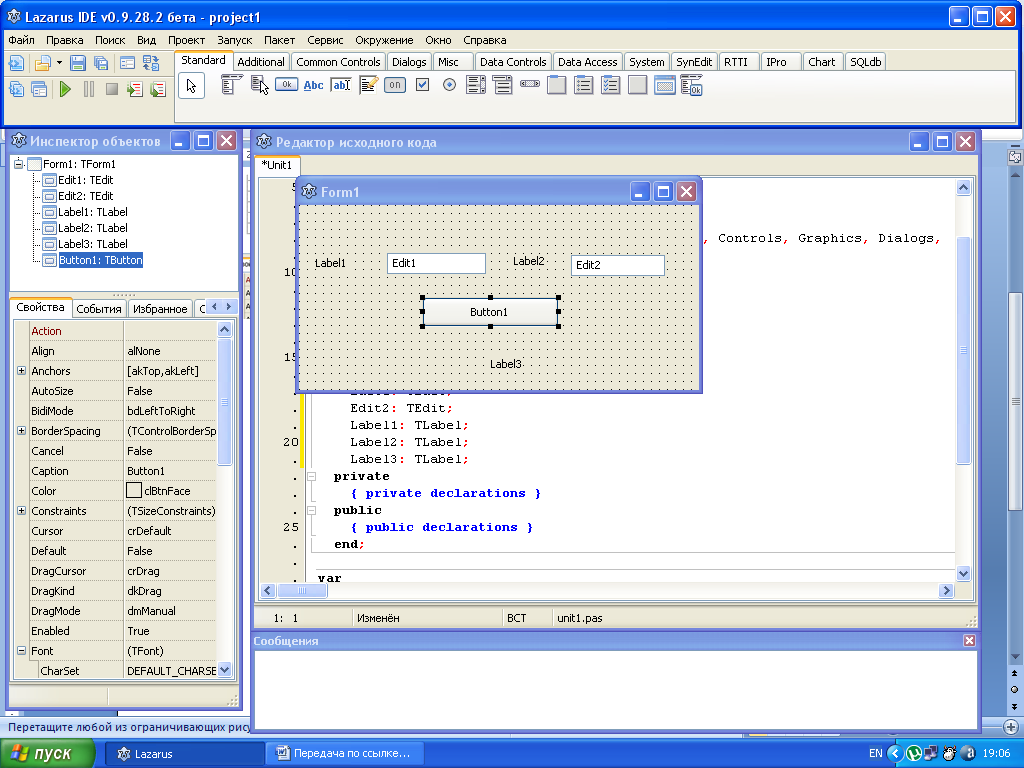 Установите свойства для объектов:Выполните двойной щелчок на управляющей кнопке и запишите обработчик событий следующим образомА) В строке Uses  подключите дополнительный модуль, работающий с функциями Mathuses  Classes, SysUtils, FileUtil, LResources, Forms, Controls, Graphics, Dialogs,  StdCtrls, Math;    Б) Запишите  следующий код обработчика событий var  Form1: TForm1;  x, y: integer;implementation{ TForm1 }Function Fu(x, y: integer) :integer;var f:integer;beginf:=x*y;end;procedure TForm1.Button1Click(Sender: TObject);beginx:=strtoint(edit1.text);y:=strtoint(edit2.text);label3.caption :=floattostr(sqrt(power(fu(x,y),2)+fu(x,y)));end;                        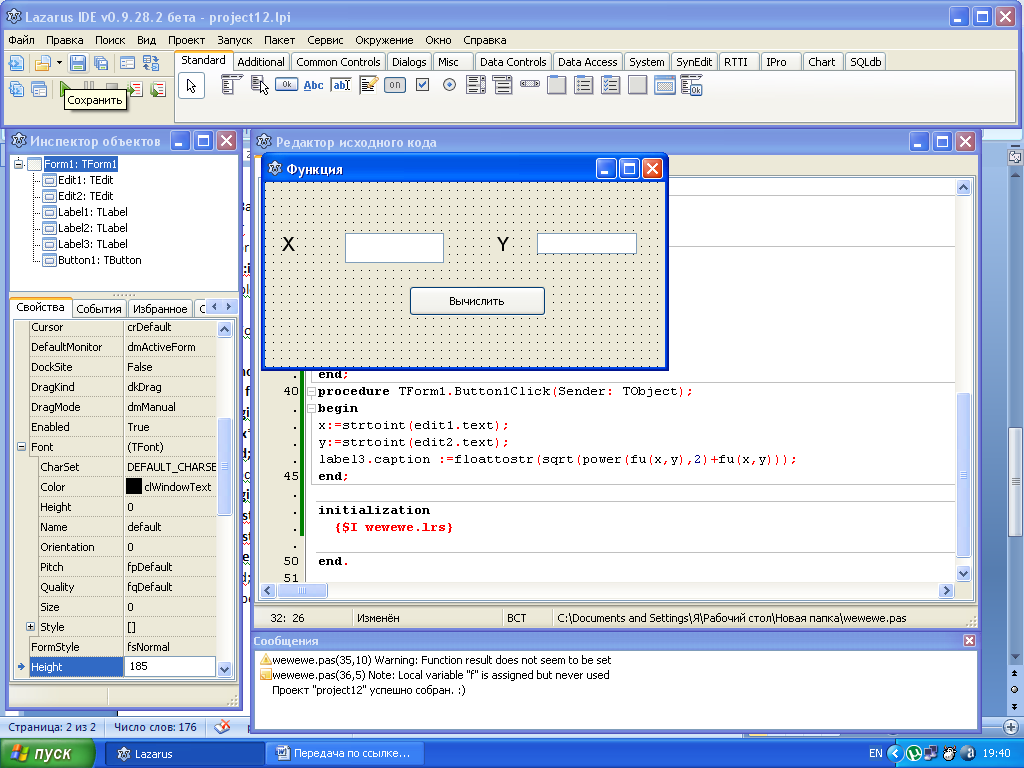 Перед запуском программы еще раз сохраните проект, щелчком на кнопке Запустите проект на выполнение.Продемонстрируйте учителю.ОбъектИмя объекта (Name)СвойстваЗначение свойстваНадпись 1Label1Caption XНадпись 1Label1FontArial, 14Надпись 2Label2Caption Y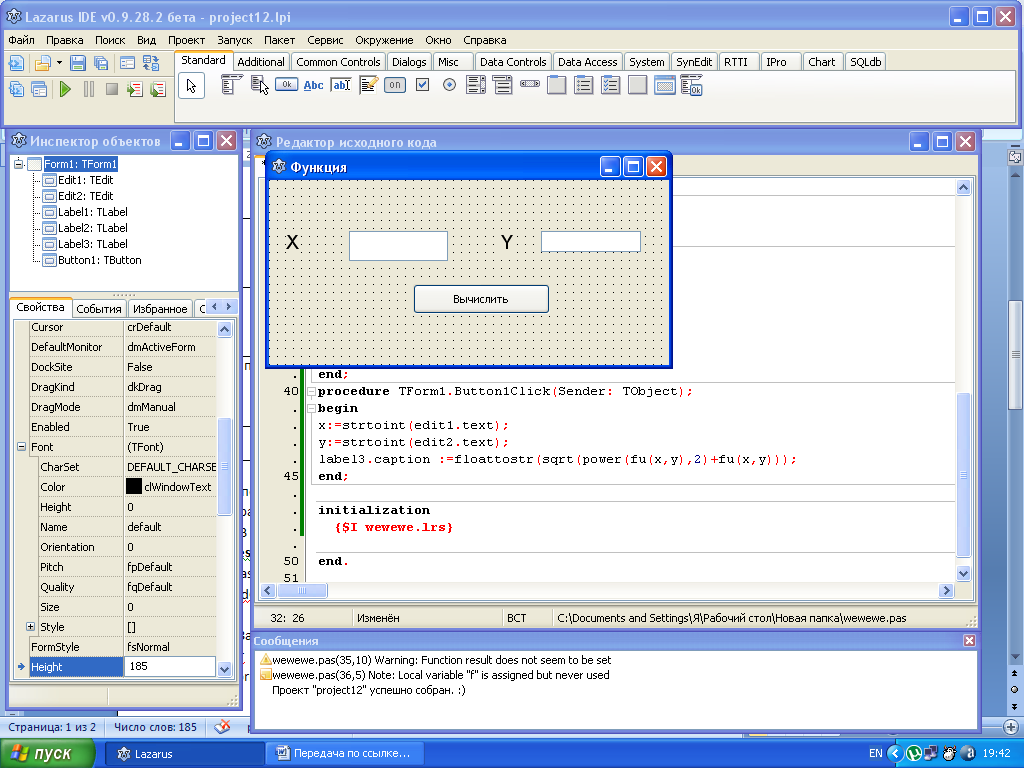 Надпись 2Label2FontArial, 14Надпись 3Label3Caption ОтсутствуетНадпись 3Label3FontArial, 14КнопкаButton1Caption ВычислитьКнопкаButton1FontArial, 14Текстовые поляEdit1, Edit2TextОтсутствуетТекстовые поляEdit1, Edit2FontArial, 14ФормаForm1CaptionФункция